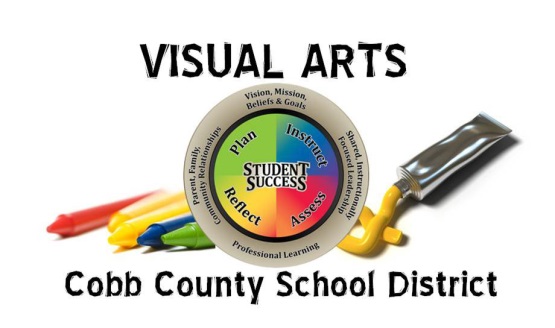 8th VA Comp Studio LogStudent name________________  			 Class Period____Art Teacher___________Logged studio time can include time spent outside of class working on projects, online assignments, and sketchbook assignments.  Time can also be logged when visiting art galleries and museums.  Along with completion of other assignments, a total of 60 minutes per week or 2,000 minutes per year must be logged to receive high school credit for this course.Date (M/D)# of minutesDescription of  studio activityParent signatureTeacher Check offDate (M/D)# of minutesDescription of  studio activityParent signatureTeacher Check off